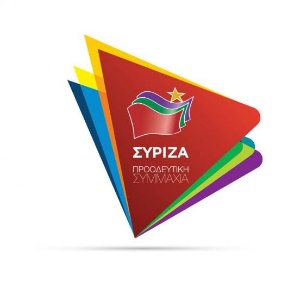 Αθήνα, 30/7/2020ΑΙΤΗΣΗ ΚΑΤΑΘΕΣΗΣ ΕΓΓΡΑΦΟΥ(Άρθρο 133 ΚτΒ)Προς: Τον  Υπουργό Περιβάλλοντος και Ενέργειας κ. Κωστή ΧατζηδάκηΣύμφωνα με «ΑΝΑΚΟΙΝΩΣΗ ΤΥΠΟΥ» του Υπουργείου Περιβάλλοντος και Ενέργειας (3.6.2020), στη συνεδρίαση του Κεντρικού Συμβουλίου Πολεοδομικών Θεμάτων και Αμφισβητήσεων (ΚΕΣΥΠΟΘΑ) αποφασίστηκε “[η] προέγκριση του Ειδικού Πολεοδομικού Σχεδίου για τη χωρική οργάνωση και ανάπτυξη του νέου Δικαστικού Σωφρονιστικού   Συγκροτήματος Αθηνών (ΔΣΣΑ) σε τμήμα του Δημοσίου Ακινήτου στο Δήμο Ασπρόπυργου Αττικής”.Κατόπιν του ανωτέρω,ΖητούμεΤη χορήγηση της ως άνω αναφερομένης απόφασης-γνωμοδότησης του ΚΕΣΥΠΟΘΑ, μαζί με την επί του θέματος υπηρεσιακή εισήγηση και τα στοιχεία της σύνθεσης του συγκεκριμένου οργάνου κατά την εν λόγω συνεδρίαση. Οι αιτούντες βουλευτέςΛάππας ΣπυρίδωνΑθανασίου Αθανάσιος (Νάσος)Αλεξιάδης ΤρύφωνΑναγνωστοπούλου Αθανασία (Σία)Αυγέρη Θεοδώρα (Δώρα)Βέττα ΚαλλιόπηΓιαννούλης ΧρήστοςΓκιόλας ΙωάννηςΔρίτσας ΘεόδωροςΕλευθεριάδου Σουλτάνα (Τάνια)Ζαχαριάδης ΚωνσταντίνοςΖεϊμπέκ ΧουσεϊνΗγουμενίδης ΝικόλαοςΘραψανιώτης ΕμμανουήλΚαλαματιανός ΔιονύσιοςΚαφαντάρη ΧαράΜάλαμα ΚυριακήΜάρκου ΚωνσταντίνοςΜουζάλας ΙωάννηςΜπάρκας ΚωνσταντίνοςΞανθόπουλος ΘεόφιλοςΠαπαδόπουλος Αθανάσιος (Σάκης)Παπαηλιού ΓεώργιοςΠαππάς ΝικόλαοςΠούλου ΓιώταΣκουρολιάκος Παναγιώτης (Πάνος)Σκούφα Ελισάβετ (Μπέττυ)Τριανταφυλλίδης ΑλέξανδροςΤσίπρας ΓεώργιοςΦάμμελος ΣωκράτηςΧατζηγιαννάκης ΜίλτοςΧρηστίδου ΡαλλίαΨυχογιός Γεώργιος